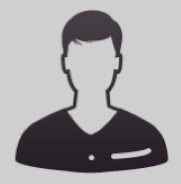 http://richard_26_90.MiCVweb.comObjetivo Profesional[ Escribir Objetivo profesional ]Experienciasemisa 8/2016-11/2016-- Selecciona -- ((Seleccionar))  OperadorLoguistica Andreani 12/2015-11/2016-- Selecciona -- ((Seleccionar)) San Juan ArgentinaoperadorSan Juan ArgentinaFormaciónHABILIDADES/CAPACIDADESFormación ComplementariaIdiomasInformáticaInformación adicional